Section 1010.APPENDIX C   Affirmation Supporting Salvage Certificate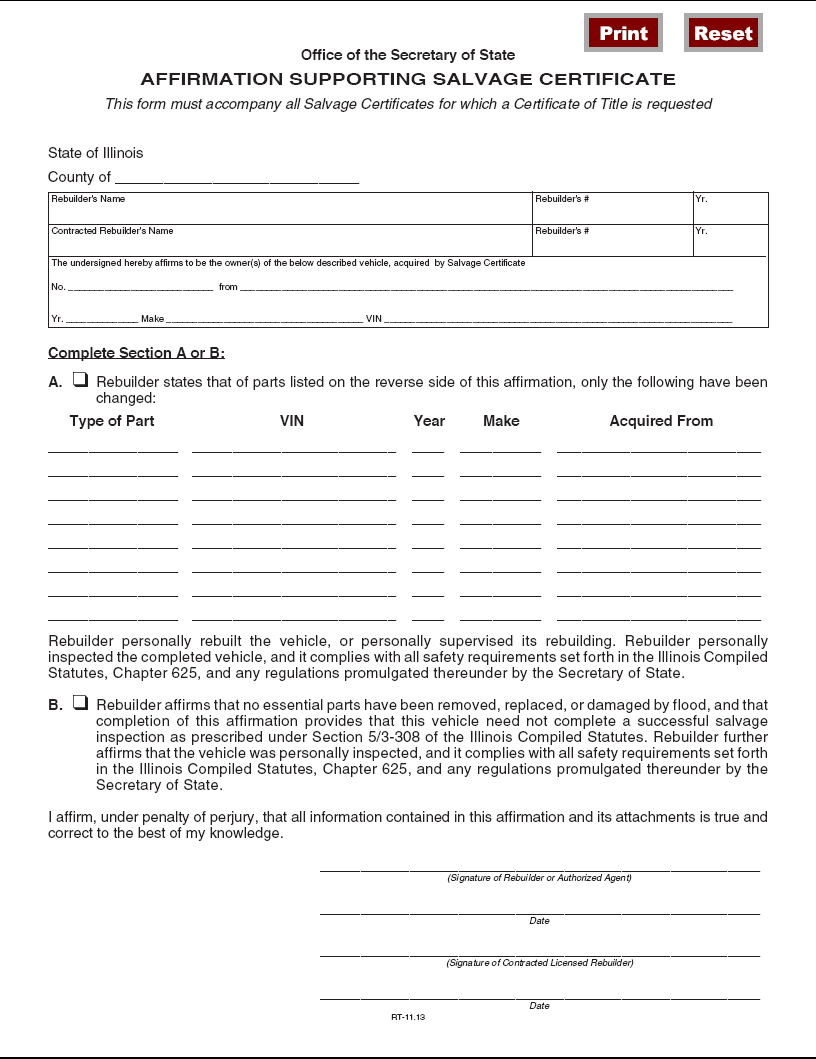 CODE FOR ESSENTIAL PARTS LIST*Not considered essential parts, may be inspected as part of the Salvage Vehicle Inspection Program.(Source:  Added at 32 Ill. Reg. 17253, effective October 15, 2008)A.Right front fender/rear fenderB.Left front fender/rear fender*C.Right rear quarter panel/bed slide*D.Left rear quarter panel/bed slideE.HoodF.Right front doorG.Right rear doorH.Left front doorI.Left rear doorJ.Hatchback/deck lid/tailgate/trunk lidK.Right T-topL.Left T-topM.Moon roof/sunroof/astro bodyN.Front end assembly (headlights – fenders − hood)O.Front clip (FEA – with cowl attached)P.Rear clip (quarter panels – fenders – floor – top)Q.Clip cab (roof – back panel − floor)R.Cab (clip cab – with cowl)*S.BedT.FrameU.Engine*V.TransmissionW.CowlX.Transmission (Second Division)Y.Aluminum wheelsZ.Chassis/shell/hulkSEATSSEATSRADIOSRADIOSMOTORCYCLESMOTORCYCLESAA.Front seatAG.Cassette/compact disc*AP.FaringAB.Rear seatAH.Cassette radio*AQ.Fuel tanksAC.Left front seatAI.Compact disc changer*AR.ForkAD.Right front seatAJ.Compact disc playerAE.Left rear seatAK.Compact disc radioAF.Right rear seatAL.Stereo radio (AM/FM)*AM.Front bumper (NHTSA veh)*AN.Rear bumper (NHTSA veh)